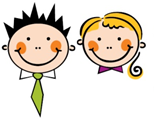 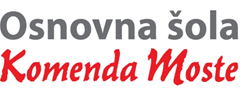 Glavarjeva cesta 37, 1218 Komenda, Tel: 01 7247 150, fax: 01 8341 710, e-mail: o-komenda.lj@guest.arnes.si3. bČETREK, 2. 4. 2020MATMATEMATIČNI PROBLEMINajprej si vzemi nekaj časa, da ponoviš poštevanko. Potem mrežo poštevanke prepiši v zvezek in jo reši. Naslov naj bo Vaja. Ko končaš, poišči rešitve in si preveri, kako uspešno si reševal.Rešitve.Danes bomo reševali matematične probleme, pri katerih ne bo potrebno pisati računov. Potrebno pa bo poiskati načrt reševanja posamezne naloge. Te naloge zahtevajo nekoliko več logičnega razmišljanja. Odpri DZ na str. 18 in si preberi vse tri naloge. Posamezno nalogo beri počasi, z razumevanjem. Lahko si kaj podčrtaš, narišeš. Naloge tudi reši.Rešitve: Andrej, Tadej , TineTina, Petra, Iva; obkrožiš črko CIvo, Tine, Peter, AndrejPreberi in reši še naloge na str. 19. Pri 4. in 5. nalogi ob branju naloge prečrtaj vsako vrstico, v kateri vsaj en podatek ne ustreza opisu iz naloge, tako bo ostala le vrstica, v kateri bodo podatki ustrezni.Rešitve:Majina majica je rdeče barve.Pravilen je zapis v tretji vrstici.Črka A.Najprej si vzemi nekaj časa, da ponoviš poštevanko. Potem mrežo poštevanke prepiši v zvezek in jo reši. Naslov naj bo Vaja. Ko končaš, poišči rešitve in si preveri, kako uspešno si reševal.Rešitve.Danes bomo reševali matematične probleme, pri katerih ne bo potrebno pisati računov. Potrebno pa bo poiskati načrt reševanja posamezne naloge. Te naloge zahtevajo nekoliko več logičnega razmišljanja. Odpri DZ na str. 18 in si preberi vse tri naloge. Posamezno nalogo beri počasi, z razumevanjem. Lahko si kaj podčrtaš, narišeš. Naloge tudi reši.Rešitve: Andrej, Tadej , TineTina, Petra, Iva; obkrožiš črko CIvo, Tine, Peter, AndrejPreberi in reši še naloge na str. 19. Pri 4. in 5. nalogi ob branju naloge prečrtaj vsako vrstico, v kateri vsaj en podatek ne ustreza opisu iz naloge, tako bo ostala le vrstica, v kateri bodo podatki ustrezni.Rešitve:Majina majica je rdeče barve.Pravilen je zapis v tretji vrstici.Črka A.GUMJ. BITENC: MUZIKANTSKA (UČENJE NOVE PESMI)Prisluhni pesmici: J. Bitenc: Muzikantska   (Skladba 17) Besedilo prepiši v zvezek za GUM.  MUZIKANTSKA (J. Bitenc)
Tra, ra, ra, ra, tra, ra, ra,
godba v goste je prišla.
Muzikanti veseljaki,
sami krepki so možaki.
Miha na činele igra,
Štef po bobnu ropota.

Bam, br, bam, br, bam, br, bam,
kdor želi, naj pride k nam.
Ta, ki pridno je polento,
v godbi bo igral trobento.
Kdor bo pihal v bombardon,
bo zaslužil en bonbon.

Bumstadrija, bumstadra,
kdor uči se, ta pa zna.
Godba se bo pomladila,
nove godce bo dobila.
Zdaj pozor in ena, dva,
naša godba vam igra.Večkrat poslušaj pesem in zraven pripevaj. Lahko tudi korakaš. Vsebino tudi nariši. Prisluhni pesmici: J. Bitenc: Muzikantska   (Skladba 17) Besedilo prepiši v zvezek za GUM.  MUZIKANTSKA (J. Bitenc)
Tra, ra, ra, ra, tra, ra, ra,
godba v goste je prišla.
Muzikanti veseljaki,
sami krepki so možaki.
Miha na činele igra,
Štef po bobnu ropota.

Bam, br, bam, br, bam, br, bam,
kdor želi, naj pride k nam.
Ta, ki pridno je polento,
v godbi bo igral trobento.
Kdor bo pihal v bombardon,
bo zaslužil en bonbon.

Bumstadrija, bumstadra,
kdor uči se, ta pa zna.
Godba se bo pomladila,
nove godce bo dobila.
Zdaj pozor in ena, dva,
naša godba vam igra.Večkrat poslušaj pesem in zraven pripevaj. Lahko tudi korakaš. Vsebino tudi nariši. TJAANGLEŠČINA 3.r: 4. uraPoglej na šolsko spletno stran: delo na daljavo - angleščina. Poglej na šolsko spletno stran: delo na daljavo - angleščina. SLJSONČNICE – CVETOVI SONCA,ANDERSENOV DAN (2. APRIL – MEDNARODNI DAN KNJIG ZA OTROKE)Ustno odgovori na naslednja vprašanja:Znaš razložiti, kaj je navodilo?Kje vse se srečamo z navodili?V kakšni obliki so ponavadi?Zakaj je dobro, da navodila upoštevamo?V zvezku (na prazni strani) napiši na sredino naslov NAVODILA/POSTOPEK. Naredili bomo miselni vzorec. Napisali bomo, kje vse se lahko srečamo z navodili/postopki. Če se spomniš še kakšnega predloga, ga le dopiši.vzdrževanje obleke		 kuharski recepti		 sajenje rastlin 			NAVODILA / POSTOPEK 	uporaba zdraviluporaba gospodinjskih aparatov 	 	uporaba čistilnih sredstev	 V delovnem zvezku ABC (str. 47) je napisan postopek sejanja in vzgoje sončnic. Preberi ga. Reši tudi 2. nalogo.Reši UL (Sončnice – cvetovi sonca). Če imaš možnost, si UL natisni in ga prilepi v zvezek. Če nimaš možnosti, nič hudega! Napiši si le rešitve.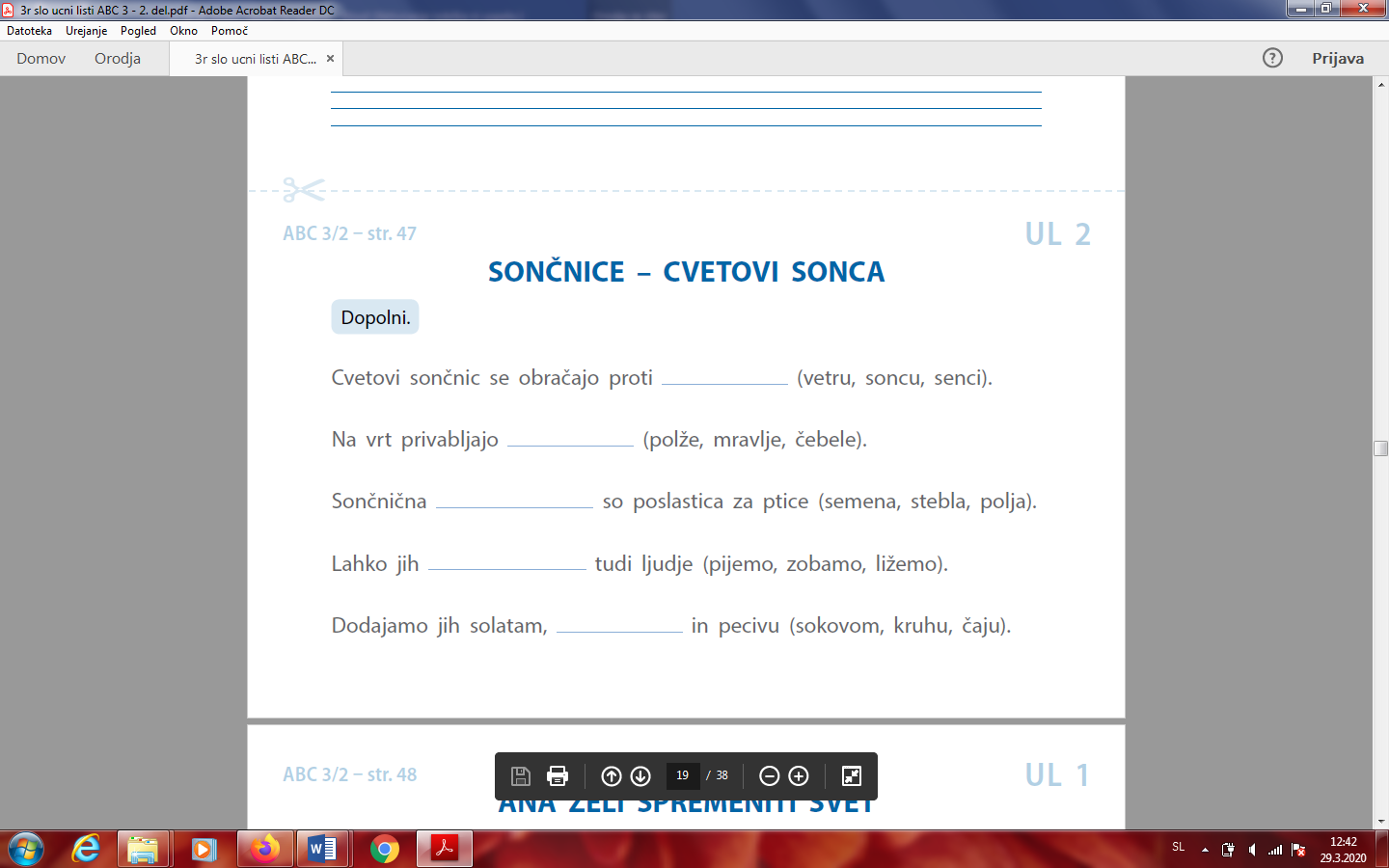 V zvezek napiši naslov Sončnice – cvetovi sonca.Vse povedi iz UL prepiši v zvezek.Andersenov dan (2. april – Mednarodni dan knjig za otroke)Danes, 2. aprila, je MEDNARODNI DAN KNJIG ZA OTROKE in hkrati tudi dan, ko se je rodil Hans Christian Andersen, izjemen danski pravljičar, pesnik, pisatelj.Hitro poišči, če imaš doma katero izmed Andersenovih pravljic:Deklica z vžigalicami,Cesarjeva nova oblačila, Snežna kraljica, Leteči kovček, Palčica, Miklavž in Miklavžek, Cvetlice male Ide,Kraljična na zrnu graha, Stanovitni kositrni vojak, Mala morska deklica, Grdi raček …In jo preberi (saj veš, branje je zelo pomembno!).Če nimaš nobene njegove knjige, si lahko pogledaš/poslušaš katero izmed pravljic:Deklica z vžigalicami: https://www.youtube.com/watch?v=Z3fM-XPXAhUVžigalnik: https://www.youtube.com/watch?v=7iZzFRZePIUSvinjski pastir: https://www.youtube.com/watch?v=nBAkP_bBr8ECvetlice male Ide: https://www.youtube.com/watch?v=d5rx6-15uroPalčica: https://www.youtube.com/watch?v=miOv9pd0yNwSpanček zaspanček: https://www.youtube.com/watch?v=6SL-t36q4-IČe si želiš izvedeti še kaj več o Hansu Christianu Andersenu, je knjižničarka zate pripravila nekaj zanimivosti:https://ucilnice.arnes.si/course/view.php?id=29319#section-13ŽIVLJENJE H: C. Andersena: https://ucilnice.arnes.si/mod/folder/view.php?id=952529KVIZ https://docs.google.com/forms/d/e/1FAIpQLScLdlmD_KV1f-jRNhR1awSnzthwPFDpnQQmdaz3UwN6yhuJnw/viewformZa obeleženje mednarodnega dneva knjig, je knjižničarka na spletni strani knjižnice pripravila »zid«, na katerega vpiši naslov knjige, ki jo trenutno bereš. http://solskaknjiznicaoskomendamoste.splet.arnes.si/2020/03/27/kaj-beremo/Ustno odgovori na naslednja vprašanja:Znaš razložiti, kaj je navodilo?Kje vse se srečamo z navodili?V kakšni obliki so ponavadi?Zakaj je dobro, da navodila upoštevamo?V zvezku (na prazni strani) napiši na sredino naslov NAVODILA/POSTOPEK. Naredili bomo miselni vzorec. Napisali bomo, kje vse se lahko srečamo z navodili/postopki. Če se spomniš še kakšnega predloga, ga le dopiši.vzdrževanje obleke		 kuharski recepti		 sajenje rastlin 			NAVODILA / POSTOPEK 	uporaba zdraviluporaba gospodinjskih aparatov 	 	uporaba čistilnih sredstev	 V delovnem zvezku ABC (str. 47) je napisan postopek sejanja in vzgoje sončnic. Preberi ga. Reši tudi 2. nalogo.Reši UL (Sončnice – cvetovi sonca). Če imaš možnost, si UL natisni in ga prilepi v zvezek. Če nimaš možnosti, nič hudega! Napiši si le rešitve.V zvezek napiši naslov Sončnice – cvetovi sonca.Vse povedi iz UL prepiši v zvezek.Andersenov dan (2. april – Mednarodni dan knjig za otroke)Danes, 2. aprila, je MEDNARODNI DAN KNJIG ZA OTROKE in hkrati tudi dan, ko se je rodil Hans Christian Andersen, izjemen danski pravljičar, pesnik, pisatelj.Hitro poišči, če imaš doma katero izmed Andersenovih pravljic:Deklica z vžigalicami,Cesarjeva nova oblačila, Snežna kraljica, Leteči kovček, Palčica, Miklavž in Miklavžek, Cvetlice male Ide,Kraljična na zrnu graha, Stanovitni kositrni vojak, Mala morska deklica, Grdi raček …In jo preberi (saj veš, branje je zelo pomembno!).Če nimaš nobene njegove knjige, si lahko pogledaš/poslušaš katero izmed pravljic:Deklica z vžigalicami: https://www.youtube.com/watch?v=Z3fM-XPXAhUVžigalnik: https://www.youtube.com/watch?v=7iZzFRZePIUSvinjski pastir: https://www.youtube.com/watch?v=nBAkP_bBr8ECvetlice male Ide: https://www.youtube.com/watch?v=d5rx6-15uroPalčica: https://www.youtube.com/watch?v=miOv9pd0yNwSpanček zaspanček: https://www.youtube.com/watch?v=6SL-t36q4-IČe si želiš izvedeti še kaj več o Hansu Christianu Andersenu, je knjižničarka zate pripravila nekaj zanimivosti:https://ucilnice.arnes.si/course/view.php?id=29319#section-13ŽIVLJENJE H: C. Andersena: https://ucilnice.arnes.si/mod/folder/view.php?id=952529KVIZ https://docs.google.com/forms/d/e/1FAIpQLScLdlmD_KV1f-jRNhR1awSnzthwPFDpnQQmdaz3UwN6yhuJnw/viewformZa obeleženje mednarodnega dneva knjig, je knjižničarka na spletni strani knjižnice pripravila »zid«, na katerega vpiši naslov knjige, ki jo trenutno bereš. http://solskaknjiznicaoskomendamoste.splet.arnes.si/2020/03/27/kaj-beremo/